                                                    2 день                                               День Детства   Свети нам, солнышко, свети — 
Пусть ни за что на свете, 
Не знают дети черных дней 
На дорогой планете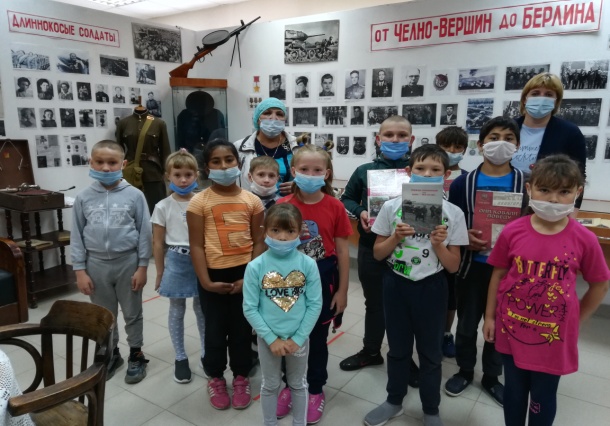     Учащиеся пришкольного лагеря «Солнышко»  посетили выставку «От Челно-Вершин до Берлина», в краеведческом  музее МАУ ЦКР,  которая посвящена самой продолжительной, кровопролитной войне в истории человечества — Великой Отечественной войне 1941-1945 гг. 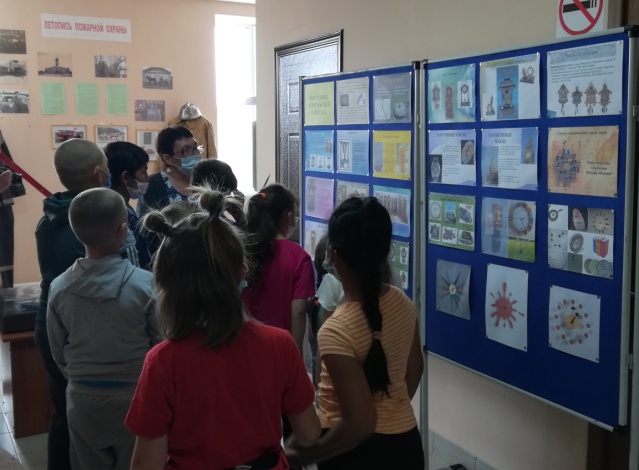    Вторая выставка «Про часы и о часах», посвященная Году науки и технологий . Детям  представили  экспонаты часов самых массовых советских марок от начала XX до середины XX века, а также современные марки часов.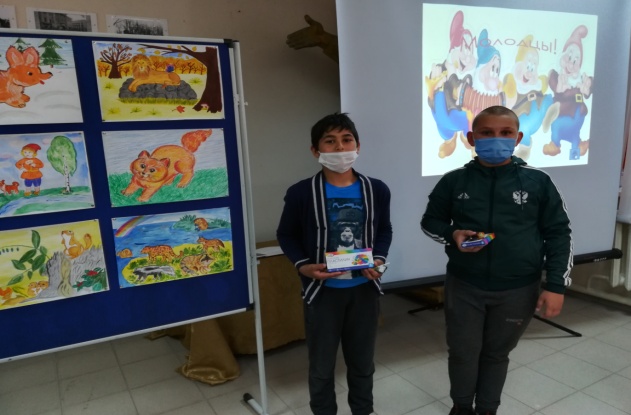 Победители викторины «Про часы и о часах» Джураев Руслан и Сафеев Камиль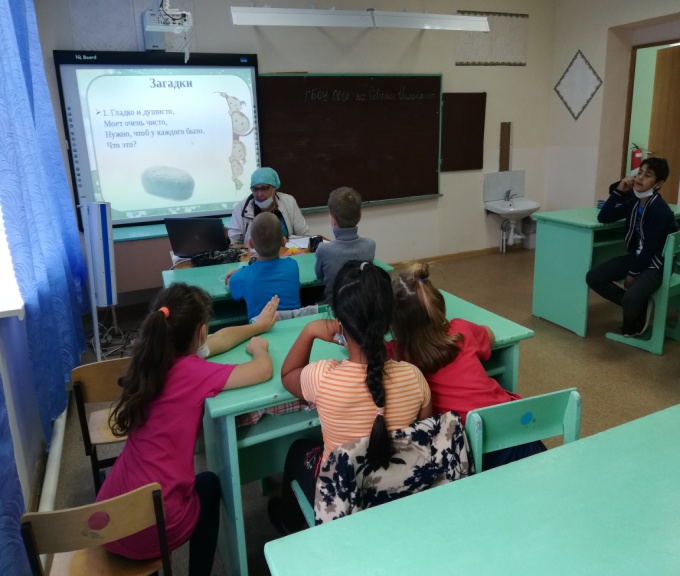 Минутка  здоровья«Наши друзья- вода и мыло»